Rallye lecture.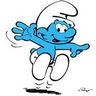 Rallye lecture.Domaine : françaisSavoir : parler, écrire, lire.Compétence(s) générale(s) :F1 à F6 ;F7, F10, F11, F14, F15, F25  objectif 1.F67, F69, F73, F78, F79, F81, F87, F88, F90  objectif 2.Objectif(s) général(aux) :Objectif 1 :Au terme du rallye, les enfants auront parcouru divers texte du même style, ils seront capables d’associer des illustrations aux récits dont elles sont issues, qu’elles pourraient illustrer.Objectif 2 :Ils seront capables de « résumer » oralement chaque texte en faisant appel à leur mémoire.Ils seront capables de pratiquer la lecture silencieuse, de retrouver le schéma narratif ou de le reconnaitre parmi différents proposés.Progressions, suites possibles :